Ministero dell’Istruzione, dell’Università e della Ricerca Dipartimento per il sistema educativo di istruzione e formazione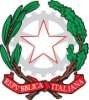 Direzione generale per gli ordinamenti scolastici e la valutazione del sistema nazionale di istruzioneMODULO B DOMANDA DI ISCRIZIONE AI PERCORSI DI SECONDO LIVELLOAI Dirigente scolastico dell’Istituto Professionale di Stato “V.Telese”_I sottoscritt_	M / F Codice fiscale  	(cognome e nome)CHIEDE L'ISCRIZIONE per l'a.s, 2024-25AI percorso di secondo livello dell'indirizzo di studio  	Sala ….. Cucina ….. Accoglienza ….. ( segnare con una crocetta)□ Primo periodo didattico …..□ Secondo periodo didattico …..□ Terzo periodo didatticoC H I E D E(ai fini della stipula del PATTO FORMATIVO INDIVIDUALE)il riconoscimento dei crediti, riservandosi di allegare la eventuale relativa documentazioneA tal fine, in base alle norme sullo snellimento dell'attività amministrativa, consapevole delle responsabilità cui va incontro in caso di dichiarazione non corrispondente al vero,D I C H I A R A   D IEssere nat_ a	(Prov.	) il  	essere cittadin_ italian_ altro (indicare nazionalità)  	essere residente a	(prov.	)Via/piazza	n. Cel.	_____e.mail  	__________________________essere già in possesso del titolo di studio conclusivo del primo ciclochiedere il riconoscimento dei crediti, per il quale allega i seguenti documenti:  	non poter frequentare il corso diurno per i seguenti motivi (per i minori di età fra i 16 e i 18 anni):  	 		Firma di autocertificazione	 (Leggi 15/1968, 127/1997, 131/1998; DPR 445/2000)_l_ sottoscritto/a, presa visione dell'informativa resa dalla scuola ai sensi dell'articolo 13 del decreto legislativo n.196/2003, dichiara di essere consapevole che la scuola può utilizzare i dati contenuti nella presente autocertificazione esclusivamente nell'ambito e per i fini istituzionali propri della Pubblica Amministrazione (Decreto legislativo 30.6.2003, n. 196 e Regolamento ministeriale 7.12.2006, n. 305)Data	Firma  	๙๙๙๙๙๙๙๙๙๙๙๙๙๙๙๙๙๙๙๙๙๙๙๙๙๙๙๙๙๙๙๙๙๙๙๙๙๙๙๙๙๙๙๙๙๙๙๙๙๙๙๙๙๙๙๙๙๙๙๙๙๙๙๙๙๙๙๙๙๙๙๙๙๙๙๙๙๙๙๙๙๙๙๙๙๙๙๙๙๙๙๙๙๙Firma dei genitori o di chi esercita la responsabilità genitoriale per il minoreData	Firma		Firma  	_l_ sottoscritto/a dichiara inoltre di avere effettuato la scelta di iscrizione in osservanza delle disposizioni sulla responsabilità genitoriale di cui agli artt. 316, 337 ter e 337 quater del codice civile che richiedono il consenso di entrambi i genitori.Data	Firma		Firma  	N.B. I dati rilasciati sono utilizzati dalla scuola nel rispetto delle norme sulla privacy, di cui al Regolamento definito con Decreto Ministeriale 7 dicembre 2006,n. 305